КАРАР                                                                            РЕШЕНИЕ«28» август  2023й.                             № 198               	   «28» августа 2023г.	Об утверждении внесения изменений в Правила землепользования и застройки сельского поселения  Еремеевский  сельсовет муниципального района Чишминский район Республики БашкортостанНа основании Федерального закона от 6 октября 2003 года №131-ФЗ «Об общих принципах местного самоуправления в Российской Федерации», статей 31, 33 Градостроительного кодекса Российской Федерации, Постановления Правительства Республики Башкортостан №144 от 08.04.2022 года « Об особенностях градостроительной деятельности в Республике Башкортостан в 2022 и 2023 годах» (с изменениями и дополнениями), в соответствии с Генеральным планом сельского поселения  Еремеевский  сельсовет муниципального района  Чишминский  район Республики Башкортостан, утвержденным решением Совета сельского поселения Еремеевский сельсовет №191 от 22.06.2023 года, руководствуясь Уставом сельского поселения Еремеевский сельсовет Муниципального района Чишминский район Республики Башкортостан, на основании Решения Совета сельского поселения Еремеевский сельсовет муниципального района Чишминский район Республики Башкортостан  № 196  от 07.08.2023года,  Совет сельского поселения  Еремеевский  сельсовет муниципального района Чишминский район Республики Башкортостан РЕШИЛ:        1.Утвердить изменения и изложить Правила  землепользования и застройки сельского поселения Еремеевский сельсовет  муниципального района Чишминский район Республики Башкортостан в новой редакции согласно приложению.     2.Опубликовать настоящее Решение на официальном сайте Администрации сельского поселения  Еремеевский сельсовет http://eremeevoselsovet.ru/, а также на сайте ФГИС ТП  https://fgistp.economy.gov.ru/.      3.  Контроль за исполнением настоящего решения оставляю за собой.Глава сельского поселенияЕремеевский  сельсоветмуниципального районаЧишминский районРеспублики Башкортостан                                      Х.Ш.ИсмагиловБаШКортостан РеспубликАҺыШишмӘ районыМУНИЦИПАЛЬ РАЙОНЫныҢӢӘРМИ АУЫЛ СОВЕТЫауыл биЛӘмӘҺе СОВЕТЫ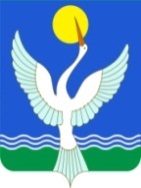 СОВЕТ СЕЛЬСКОГО ПОСЕЛЕНИЯЕРЕМЕЕВСКИЙ сельсоветМУНИЦИПАЛЬНОГО РАЙОНАЧишминскИЙ районРЕСПУБЛИКИ БАШКОРТОСТАН